       Администрация Дальнереченского муниципального района представляет информацию об организациях отдыха и оздоровления детей в 2017г.    Ответственное лицо за ведение реестра  - Данилова Елена Ивановна, специалист муниципального казенного учреждения «Управление народного образования» Дальнереченского муниципального района  тел 8(42356) 34767Приложение на 10 листах в 1 экземпляреИ.о главы администрации Дальнереченскогомуниципального района                                                           В.С.ДерновГуцалюк Н.В.8(42356)25639Дальнереченский муниципальный район Приморского краянаименование муниципального образованияУправление народного образованияДальнереченского муниципального районанаименование уполномоченного органаРеестрорганизаций отдыха и оздоровления детей и подростков2017 годИ.О.главы администрации Дальнереченского муниципального района                                                                              В.С.Дернов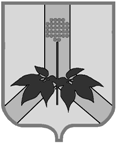 АДМИНИСТРАЦИЯДАЛЬНЕРЕЧЕНСКОГОМУНИЦИПАЛЬНОГО РАЙОНАПРИМОРСКОГО КРАЯул.Ленина, .Дальнереченск, 692132,телефон: (42356)25-8-76, факс: (42356)25-4-14Email: Glava-dmr@narod.ru21.03.2017г№656-12_На № 23/2017от13.03.2017Директору департамента образования и науки Приморского краяО.О. МартыненкоРаздел I.Информация о действующих оздоровительных организациях, независимо от организационно-правовой формы и формы собственности, расположенных на территории (наименование муниципального образования) либо за пределами муниципального образования,находящихся в собственности муниципального образования или на содержании балансодержателей, имеющих регистрацию юридического лица на территории муниципального образованияРаздел I.Информация о действующих оздоровительных организациях, независимо от организационно-правовой формы и формы собственности, расположенных на территории (наименование муниципального образования) либо за пределами муниципального образования,находящихся в собственности муниципального образования или на содержании балансодержателей, имеющих регистрацию юридического лица на территории муниципального образованияРаздел I.Информация о действующих оздоровительных организациях, независимо от организационно-правовой формы и формы собственности, расположенных на территории (наименование муниципального образования) либо за пределами муниципального образования,находящихся в собственности муниципального образования или на содержании балансодержателей, имеющих регистрацию юридического лица на территории муниципального образованияРаздел I.Информация о действующих оздоровительных организациях, независимо от организационно-правовой формы и формы собственности, расположенных на территории (наименование муниципального образования) либо за пределами муниципального образования,находящихся в собственности муниципального образования или на содержании балансодержателей, имеющих регистрацию юридического лица на территории муниципального образованияРаздел I.Информация о действующих оздоровительных организациях, независимо от организационно-правовой формы и формы собственности, расположенных на территории (наименование муниципального образования) либо за пределами муниципального образования,находящихся в собственности муниципального образования или на содержании балансодержателей, имеющих регистрацию юридического лица на территории муниципального образованияРаздел I.Информация о действующих оздоровительных организациях, независимо от организационно-правовой формы и формы собственности, расположенных на территории (наименование муниципального образования) либо за пределами муниципального образования,находящихся в собственности муниципального образования или на содержании балансодержателей, имеющих регистрацию юридического лица на территории муниципального образованияРаздел I.Информация о действующих оздоровительных организациях, независимо от организационно-правовой формы и формы собственности, расположенных на территории (наименование муниципального образования) либо за пределами муниципального образования,находящихся в собственности муниципального образования или на содержании балансодержателей, имеющих регистрацию юридического лица на территории муниципального образованияРаздел I.Информация о действующих оздоровительных организациях, независимо от организационно-правовой формы и формы собственности, расположенных на территории (наименование муниципального образования) либо за пределами муниципального образования,находящихся в собственности муниципального образования или на содержании балансодержателей, имеющих регистрацию юридического лица на территории муниципального образованияРаздел I.Информация о действующих оздоровительных организациях, независимо от организационно-правовой формы и формы собственности, расположенных на территории (наименование муниципального образования) либо за пределами муниципального образования,находящихся в собственности муниципального образования или на содержании балансодержателей, имеющих регистрацию юридического лица на территории муниципального образованияРаздел I.Информация о действующих оздоровительных организациях, независимо от организационно-правовой формы и формы собственности, расположенных на территории (наименование муниципального образования) либо за пределами муниципального образования,находящихся в собственности муниципального образования или на содержании балансодержателей, имеющих регистрацию юридического лица на территории муниципального образованияРаздел I.Информация о действующих оздоровительных организациях, независимо от организационно-правовой формы и формы собственности, расположенных на территории (наименование муниципального образования) либо за пределами муниципального образования,находящихся в собственности муниципального образования или на содержании балансодержателей, имеющих регистрацию юридического лица на территории муниципального образования№ п/пПолное наименование оздоровительной организации, форма собственности*, учредительПолное наименование оздоровительной организации, форма собственности*, учредительАдрес фактический и юридический, контактные телефоны, e-mailРежим работы(круглогодичный или сезонный),количество смен в год, сроки проведения сменКол-во мест в смену, возрастная категория детейУсловия для проживания детей и проведения досугаСтоимость путёвки (кол-во дней)Группа санитарно-эпидемиологического благополучия(заполняется после приёмки лагеря Роспотребнадзором)Краткая информация о лагере, реализуемых тематических программам, условиях оказания медицинской помощи и др. Ссылка на сайт на котором размещён паспорт лагеря и информация о лагереСведения о наличии/отсутствии на территории детского учреждения водных объектов (пляж, бассейн)1. Стационарные загородные оздоровительные лагеря:1. Стационарные загородные оздоровительные лагеря:1. Стационарные загородные оздоровительные лагеря:1. Стационарные загородные оздоровительные лагеря:1. Стационарные загородные оздоровительные лагеря:1. Стационарные загородные оздоровительные лагеря:1. Стационарные загородные оздоровительные лагеря:1. Стационарные загородные оздоровительные лагеря:1. Стационарные загородные оздоровительные лагеря:1. Стационарные загородные оздоровительные лагеря:1. Стационарные загородные оздоровительные лагеря:1.1. Загородные оздоровительные лагеря1.1. Загородные оздоровительные лагеря1.1. Загородные оздоровительные лагеря1.1. Загородные оздоровительные лагеря1.1. Загородные оздоровительные лагеря1.1. Загородные оздоровительные лагеря1.1. Загородные оздоровительные лагеря1.1. Загородные оздоровительные лагеря1.1. Загородные оздоровительные лагеря1.1. Загородные оздоровительные лагеря1.1. Загородные оздоровительные лагеря1.2. Санаторные оздоровительные лагеря1.2. Санаторные оздоровительные лагеря1.2. Санаторные оздоровительные лагеря1.2. Санаторные оздоровительные лагеря1.2. Санаторные оздоровительные лагеря1.2. Санаторные оздоровительные лагеря1.2. Санаторные оздоровительные лагеря1.2. Санаторные оздоровительные лагеря1.2. Санаторные оздоровительные лагеря1.2. Санаторные оздоровительные лагеря1.2. Санаторные оздоровительные лагеря1.3. Оздоровительные лагеря, созданные на базе государственных учреждений социального обслуживания1.3. Оздоровительные лагеря, созданные на базе государственных учреждений социального обслуживания1.3. Оздоровительные лагеря, созданные на базе государственных учреждений социального обслуживания1.3. Оздоровительные лагеря, созданные на базе государственных учреждений социального обслуживания1.3. Оздоровительные лагеря, созданные на базе государственных учреждений социального обслуживания1.3. Оздоровительные лагеря, созданные на базе государственных учреждений социального обслуживания1.3. Оздоровительные лагеря, созданные на базе государственных учреждений социального обслуживания1.3. Оздоровительные лагеря, созданные на базе государственных учреждений социального обслуживания1.3. Оздоровительные лагеря, созданные на базе государственных учреждений социального обслуживания1.3. Оздоровительные лагеря, созданные на базе государственных учреждений социального обслуживания1.3. Оздоровительные лагеря, созданные на базе государственных учреждений социального обслуживания2. Санатории (другие лечебные учреждения), организующие детские лагеря 2. Санатории (другие лечебные учреждения), организующие детские лагеря 2. Санатории (другие лечебные учреждения), организующие детские лагеря 2. Санатории (другие лечебные учреждения), организующие детские лагеря 2. Санатории (другие лечебные учреждения), организующие детские лагеря 2. Санатории (другие лечебные учреждения), организующие детские лагеря 2. Санатории (другие лечебные учреждения), организующие детские лагеря 2. Санатории (другие лечебные учреждения), организующие детские лагеря 2. Санатории (другие лечебные учреждения), организующие детские лагеря 2. Санатории (другие лечебные учреждения), организующие детские лагеря 2. Санатории (другие лечебные учреждения), организующие детские лагеря 3. Лагеря труда и отдыха: 3. Лагеря труда и отдыха: 3. Лагеря труда и отдыха: 3. Лагеря труда и отдыха: 3. Лагеря труда и отдыха: 3. Лагеря труда и отдыха: 3. Лагеря труда и отдыха: 3. Лагеря труда и отдыха: 3. Лагеря труда и отдыха: 3. Лагеря труда и отдыха: 3. Лагеря труда и отдыха: 3.1.Лагеря труда и отдыха с круглосуточным пребыванием детей3.1.Лагеря труда и отдыха с круглосуточным пребыванием детей3.1.Лагеря труда и отдыха с круглосуточным пребыванием детей3.1.Лагеря труда и отдыха с круглосуточным пребыванием детей3.1.Лагеря труда и отдыха с круглосуточным пребыванием детей3.1.Лагеря труда и отдыха с круглосуточным пребыванием детей3.1.Лагеря труда и отдыха с круглосуточным пребыванием детей3.1.Лагеря труда и отдыха с круглосуточным пребыванием детей3.1.Лагеря труда и отдыха с круглосуточным пребыванием детей3.1.Лагеря труда и отдыха с круглосуточным пребыванием детей3.1.Лагеря труда и отдыха с круглосуточным пребыванием детей3.2. Лагеря труда и отдыха с дневным пребыванием детей.3.2. Лагеря труда и отдыха с дневным пребыванием детей.3.2. Лагеря труда и отдыха с дневным пребыванием детей.3.2. Лагеря труда и отдыха с дневным пребыванием детей.3.2. Лагеря труда и отдыха с дневным пребыванием детей.3.2. Лагеря труда и отдыха с дневным пребыванием детей.3.2. Лагеря труда и отдыха с дневным пребыванием детей.3.2. Лагеря труда и отдыха с дневным пребыванием детей.3.2. Лагеря труда и отдыха с дневным пребыванием детей.3.2. Лагеря труда и отдыха с дневным пребыванием детей.3.2. Лагеря труда и отдыха с дневным пребыванием детей.4. Палаточные лагеря4. Палаточные лагеря4. Палаточные лагеря4. Палаточные лагеря4. Палаточные лагеря4. Палаточные лагеря4. Палаточные лагеря4. Палаточные лагеря4. Палаточные лагеря4. Палаточные лагеря4. Палаточные лагеря5. Оздоровительно-образовательные центры, базы и комплексы, иные организации, организующие детские лагеря 5. Оздоровительно-образовательные центры, базы и комплексы, иные организации, организующие детские лагеря 5. Оздоровительно-образовательные центры, базы и комплексы, иные организации, организующие детские лагеря 5. Оздоровительно-образовательные центры, базы и комплексы, иные организации, организующие детские лагеря 5. Оздоровительно-образовательные центры, базы и комплексы, иные организации, организующие детские лагеря 5. Оздоровительно-образовательные центры, базы и комплексы, иные организации, организующие детские лагеря 5. Оздоровительно-образовательные центры, базы и комплексы, иные организации, организующие детские лагеря 5. Оздоровительно-образовательные центры, базы и комплексы, иные организации, организующие детские лагеря 5. Оздоровительно-образовательные центры, базы и комплексы, иные организации, организующие детские лагеря 5. Оздоровительно-образовательные центры, базы и комплексы, иные организации, организующие детские лагеря 5. Оздоровительно-образовательные центры, базы и комплексы, иные организации, организующие детские лагеря 6. Оздоровительные лагеря с дневным пребыванием детей6. Оздоровительные лагеря с дневным пребыванием детей6. Оздоровительные лагеря с дневным пребыванием детей6. Оздоровительные лагеря с дневным пребыванием детей6. Оздоровительные лагеря с дневным пребыванием детей6. Оздоровительные лагеря с дневным пребыванием детей6. Оздоровительные лагеря с дневным пребыванием детей6. Оздоровительные лагеря с дневным пребыванием детей6. Оздоровительные лагеря с дневным пребыванием детей6. Оздоровительные лагеря с дневным пребыванием детей6. Оздоровительные лагеря с дневным пребыванием детей1.Полянский филиал  муниципального общеобразовательного бюджетного учреждения «Средняя общеобразовательная школа с. Орехово» Дальнереченского муниципального района Приморского краяОперативное управление, Муниципальное образование Дальнереченский муниципальный район692101, Приморский край Дальнереченский район с.Поляны ул.Центральная,12polayni@mail.ru692101, Приморский край Дальнереченский район с.Поляны ул.Центральная,12polayni@mail.ruСезонный1 сменаиюнь01.06 – 21.0615 путевокстарше 10 лет10 путевокдо10 летДневное пребывание21день149.20 руб.(33570,00 руб.)132,31 руб.(19864,50руб)Лагерь с дневным пребыванием располагается на территории Полянского филиала муниципального общеобразовательного бюджетного  учреждения «Средняя общеобразовательная школа с.Орехово» с целью укрепления здоровья учащихся в каникулярное времяhttps://sites.google.com/site/mokuoosspolany/На территории детского учреждения водные объекты отсутствуют2.Муниципальное общеобразовательное бюджетное   учреждение «Средняя общеобразовательная школа с. Рождественка» Дальнереченского муниципального района Приморского краяОперативное управление, Муниципальное образование Дальнереченский муниципальный районс.Рождественка ул. 50 лет Октября 24 Дальнереченского района Приморского края8(42356)75126rozhdestvenka@mail.ruс.Рождественка ул. 50 лет Октября 24 Дальнереченского района Приморского края8(42356)75126rozhdestvenka@mail.ruСезонныйИюнь01.06 – 21.0603.07-23.0720 путевок старше 10 лет25 путевок до 10 лет25путевокдо10 лет Дневное пребывание21день149,2 руб(44760,00 руб)132,31 руб(49616,25)132,31руб(79616,25)рубЛагерь с дневным пребыванием располагается на территории Муниципального общеобразовательного буджетное  учреждения «Средняя общеобразовательная школа с. Рождественка» с целью укрепления здоровья учащихся в каникулярное время/http://school-rozhdestvenka.webnode.ru/На территории детского учреждения водные объекты отсутствуют3.Муниципальное общеобразовательное бюджетное учреждение «Средняя общеобразовательная школа с. Стретенка» Дальнереченского муниципального района Приморского краяОперативное управление, Муниципальное образование Дальнереченский муниципальный район692104, Приморский край Дальнереченский район с.Стретенка, ул. Лобода, 36т. 8(42356)79325e-mail: stretenka@yandex.ru692104, Приморский край Дальнереченский район с.Стретенка, ул. Лобода, 36т. 8(42356)79325e-mail: stretenka@yandex.ruСезонный01.06-21.0603.07-23.0710 путевокстарше 10 лет10 путевокдо 10 лет20 путевок старше 10 летДневное пребывание21день149,2руб(22380руб)132,31руб(19846,5руб)149,2 руб(44760,0 руб)Лагерь с дневным пребыванием располагается на территории Муниципального общеобразовательное бюджетное учреждение «Средняя общеобразовательная школа с. Стретенка» Дальнереченского муниципального района Приморского краяс целью укрепления здоровья учащихся в каникулярное времяhttp://shkola-stretenka.edusite.ru/На территории детского учреждения водные объекты отсутствуют4.Муниципальное общеобразовательное бюджетное учреждение «Средняя общеобразовательная школа с.Сальское» Дальнереченского муниципального района Приморского краяОперативное управление, Муниципальное образование Дальнереченский муниципальный район 692119 Российской Федерации Приморский край Дальнереченский район с.Сальское, ул.Советская 15,                                                                      Тел. 8 (42356)56138, e-mail : school_salskoe@mail.ru692119 Российской Федерации Приморский край Дальнереченский район с.Сальское, ул.Советская 15,                                                                      Тел. 8 (42356)56138, e-mail : school_salskoe@mail.ruСезонный 03.07 – 23.0731.07-20.0825 путевокдо 10 лет20путевокстарше 10 лет20 путёвок до 10 летДневное пребывание21день132,31руб(49616,25руб)149,2руб (44760,0руб)132,31руб(39693,0руб)Лагерь с дневным пребыванием  «Солнышко» располагается на территории  Муниципального общеобразовательного бюджетное учреждения «Средняя общеобразовательная школа с.Сальское» с целью  укрепления здоровья учащихся школы в каникулярное время. Лагерь работает по направлениям: спортивно-оздоровительное, трудовое, экологическое, художественно-эстетическоеhttp://salskoeschool.ucoz.ru/На территории детского учреждения водные объекты отсутствуют5.Муниципальное общеобразовательное бюджетноеучреждение«Основная общеобразовательная школа с. Любитовка» Дальнереченского муниципального района Приморского края Оперативное управление Муниципальное образование Дальнереченски муниципальный район692106Российская Федерация Приморский крайДальнереченский районc. Любитовкаул. Школьная, 9sad.sh@ramble.ru692106Российская Федерация Приморский крайДальнереченский районc. Любитовкаул. Школьная, 9sad.sh@ramble.ruСезонный1 сменаИюнь03.07-23.077 путевок до 10 лет10 путевок старше 10летДневное пребывание132.31руб (13892.55 руб)149.2 руб(22380.0 руб)Лагерь с дневным пребыванием располагается на территории Муниципального общеобразовательного бюджетного учреждения «Основная общеобразовательная школа с. Любитовка» Дальнереченского муниципального района с целью укрепления здоровья учащихся в каникулярное времяhttp://sites.shkolapk.ru/dalnerechensky/lyubitovka
На территории детского учреждения водные объекты отсутствуют6.Муниципальное общеобразовательное бюджетное учреждение «Средняя общеобразовательная школа с. Малиново» Дальнереченского муниципального района Приморского края оперативное управление, Муниципальное образование Дальнереченский муниципальный район692116Российская ФедерацияПриморский крайДальнереченский районc. Малиновоул. Школьная,298(42356)46-1-25malinovo.14@rambler.ru692116Российская ФедерацияПриморский крайДальнереченский районc. Малиновоул. Школьная,298(42356)46-1-25malinovo.14@rambler.ruСезонный01.06 – 21.0603.07 – 23.0725 путевокдо 10 лет15 путевокстарше 10 лет25 путевокдо 10 лет15 путевокстарше 10 летДневное пребывание21 день132.31 руб(49616.25 руб)149.2 руб (33570 руб)21 день132.31 руб(49616.25 руб)149.2 руб (33570 руб)Лагерь с дневным пребыванием  располагается на территории  Муниципального общеобразовательного бюджетного учреждения «Средняя общеобразовательная школа с. Малиново» с целью  укрепления здоровья учащихся школы в каникулярное времяhttp://malinovo-14.narod.ruНа территории детского учреждения водные объекты отсутствуют7.Муниципальное общеобразовательное бюджетное учреждение «Основная общеобразовательная школа с. Соловьёвка» Дальнереченского муниципального района Приморского края оперативное управление, Муниципальное образование Дальнереченский муниципальный район692125Российская ФедерацияПриморский крайДальнереченский районС. Соловьёвкаул. Центральная,10 бsolovyovka14@yandex.ru692125Российская ФедерацияПриморский крайДальнереченский районС. Соловьёвкаул. Центральная,10 бsolovyovka14@yandex.ruСезонный31.07-20.0820 путевок до 10 лет20 путевок старше 10 летДневное пребывание21день132.31 руб(39693.0 руб)149.2 руб 44760.0 руб)Лагерь с дневным пребыванием  располагается на территории  Муниципального общеобразовательного бюджетное учреждение «Основная общеобразовательная школа с. Соловьёвка» с целью  укрепления здоровья учащихся школы в каникулярное время.http://solovyovka14.ucoz.ruНа территории детского учреждения водные объекты отсутствуют8.Муниципальное общеобразовательное бюджетное учреждение «Средняя общеобразовательная школа с. Орехово» Дальнереченского муниципального района Приморского края Оперативное управление, Муниципальное образование Дальнереченский муниципальный район692111Российская ФедерацияПриморский крайДальнереченский районc. Ореховоул. Кооперативная,51orehovoschool@mail.ru692111Российская ФедерацияПриморский крайДальнереченский районc. Ореховоул. Кооперативная,51orehovoschool@mail.ruСезонный03.0 – 23.0731.07-20.0825 путевок до 10 лет20 путевок старше 10 лет25 путевок до 10 летДневное пребывание21день132.31 руб(49616.25 руб)149.2 руб(44760.0 руб)132.31 руб(49616.25 руб)Лагерь с дневным пребыванием  располагается на территории  Муниципального общеобразовательного бюджетного учреждения «Средняя общеобразовательная школа с. Орехово» с целью  укрепления здоровья учащихся школы в каникулярное время.http://orehovoschool.ru/На территории детского учреждения водные объекты отсутствуют9Муниципальное общеобразовательное бюджетное учреждение «Средняя общеобразовательная школа с. Ракитное» Дальнереченского муниципального района Приморского края Оперативное управление, Муниципальное образование Дальнереченский муниципальный район692110 Приморский край Дальнереченский район, с.Ракитное ул.Советская 23край 24 84235675126;, moysohrakitnoe@mail.ru692110 Приморский край Дальнереченский район, с.Ракитное ул.Советская 23край 24 84235675126;, moysohrakitnoe@mail.ruСезонный03.07 – 23.0731.07-20.0825 путевок до 10 лет25 путевок до 10 лет20 путевок старше 10 летДневное пребывание21день132.31 руб(49616.25 руб)132.31 руб(49616.25 руб)149.2 руб (44760.0 руб)                Лагерь с дневным пребыванием  располагается на территории  Муниципального общеобразовательного бюджетного учреждения «Средняя общеобразовательная школа с. Ракитное» с целью  укрепления здоровья учащихся школы в каникулярное времяhttp://shkolarakitnoe.ucoz.ru/На территории детского учреждения водные объекты отсутствуют10Муниципальное общеобразовательное бюджетное учреждение «Средняя общеобразовательная школа с.Ариадное» Дальнереченского муниципального района Приморского краяОперативное управление, Муниципальное образование Дальнереченский муниципальный район 692117 Приморский край, Дальнереченский район,с.Ариадное,улица Школьная, 4mail:ariadnoe-3@mail.ru692117 Приморский край, Дальнереченский район,с.Ариадное,улица Школьная, 4mail:ariadnoe-3@mail.ruСезонный01.06 – 21.0631.07 – 220.0825 путевокдо 10 лет15 путевок старше 10 лет20 путевокдо 10 летДневное пребывание21день132.31 руб(49616.25 руб)149.2 руб(33570руб)132.31 руб (39693.0 руб)Лагерь с дневным пребыванием  располагается на территории  Муниципального общеобразовательного бюджетного учреждения «Средняя общеобразовательная школа с. Ариадное» с целью  укрепления здоровья учащихся школы в каникулярное времяhttp://ariadnoe.ucoz.ruНа территории детского учреждения водные объекты отсутствуют11Боголюбовский филиал муниципального общеобразовательного бюджетного учреждения «Средняя общеобразовательная школа с. Орехово» Дальнереченского муниципального района Приморского краяОперативное управление, Муниципальное образование Дальнереченский муниципальный район 692112 Приморский край, Дальнереченский район,село Боголюбовка,улица Озерная, 9mail:karataevaschool@mail.ru692112 Приморский край, Дальнереченский район,село Боголюбовка,улица Озерная, 9mail:karataevaschool@mail.ruСезонный01.06 – 21.0615 путевокдо 10 лет10 путевок старше 10 летДневное пребывание21день132.31 руб (29769.75 руб)149.2 руб(22380.0 руб)Лагерь с дневным пребыванием  располагается на территории Боголюбовского  филиала муниципального общеобразовательного бюджетного учреждения «Средняя общеобразовательная школа с. Орехово»   с целью  укрепления здоровья учащихся школы в каникулярное времяhttp://orehovoschool.ru/На территории детского учреждения водные объекты отсутствуют12Муниципальное общеобразовательное бюджетное учреждение «Средняя общеобразовательная школа с. Веденка» Дальнереченского муниципального района Приморского краяОперативное управление, Муниципальное образование Дальнереченский муниципальный район 692103Приморский край, Дальнереченский район,село Веденка,улица Мелехина, 34mail:jasvetnik34@rambler.ru692103Приморский край, Дальнереченский район,село Веденка,улица Мелехина, 34mail:jasvetnik34@rambler.ruСезонный01.06 – 21.0603.07-23.0725 путевок до 10 лет30 путевокстарше 10 лет25 путевок до 10 летДневное пребывание21день132.31 руб (67140.0 руб)149.2 руб (67140.0 руб)132.31 руб (67140.0 руб)Лагерь с дневным пребыванием  располагается на территории  Муниципального общеобразовательного бюджетного учреждения «Средняя общеобразовательная школа с..Веденка» с целью  укрепления здоровья учащихся школы в каникулярное времяНа территории детского учреждения водные объекты отсутствуютРаздел II.Информация о действующих оздоровительных организациях, расположенных на территории иных субъектов Российской Федерации или за пределами территории Российской Федерации, находящихся в собственности муниципального образования или на содержании балансодержателей, имеющих регистрацию юридического лица на территории муниципального образованияРаздел II.Информация о действующих оздоровительных организациях, расположенных на территории иных субъектов Российской Федерации или за пределами территории Российской Федерации, находящихся в собственности муниципального образования или на содержании балансодержателей, имеющих регистрацию юридического лица на территории муниципального образованияРаздел II.Информация о действующих оздоровительных организациях, расположенных на территории иных субъектов Российской Федерации или за пределами территории Российской Федерации, находящихся в собственности муниципального образования или на содержании балансодержателей, имеющих регистрацию юридического лица на территории муниципального образованияРаздел II.Информация о действующих оздоровительных организациях, расположенных на территории иных субъектов Российской Федерации или за пределами территории Российской Федерации, находящихся в собственности муниципального образования или на содержании балансодержателей, имеющих регистрацию юридического лица на территории муниципального образованияРаздел II.Информация о действующих оздоровительных организациях, расположенных на территории иных субъектов Российской Федерации или за пределами территории Российской Федерации, находящихся в собственности муниципального образования или на содержании балансодержателей, имеющих регистрацию юридического лица на территории муниципального образованияРаздел II.Информация о действующих оздоровительных организациях, расположенных на территории иных субъектов Российской Федерации или за пределами территории Российской Федерации, находящихся в собственности муниципального образования или на содержании балансодержателей, имеющих регистрацию юридического лица на территории муниципального образованияРаздел II.Информация о действующих оздоровительных организациях, расположенных на территории иных субъектов Российской Федерации или за пределами территории Российской Федерации, находящихся в собственности муниципального образования или на содержании балансодержателей, имеющих регистрацию юридического лица на территории муниципального образованияРаздел II.Информация о действующих оздоровительных организациях, расположенных на территории иных субъектов Российской Федерации или за пределами территории Российской Федерации, находящихся в собственности муниципального образования или на содержании балансодержателей, имеющих регистрацию юридического лица на территории муниципального образованияРаздел II.Информация о действующих оздоровительных организациях, расположенных на территории иных субъектов Российской Федерации или за пределами территории Российской Федерации, находящихся в собственности муниципального образования или на содержании балансодержателей, имеющих регистрацию юридического лица на территории муниципального образования№Полное наименование оздоровительной организации, форма собственности*, учредительАдрес фактический и юридический, контактные телефоны,e-mailРежим работы(круглогодичный или сезонный), количество и сроки проведения сменКол-во мест в смену, возрастная категория детейУсловия для проживания детей и проведения досугаСтоимость путёвки (кол-во дней)Группа  санитарно-эпидемиологического благополучияКраткая информация об оздоровительной организации, ссылка на сайт на котором размещён паспорт лагеря и информация о лагереРаздел III.Информация о недействующих оздоровительных организациях, расположенных на территории муниципального образования, а также о недействующих оздоровительных организациях, расположенных за пределами муниципального образования, на территории иных субъектов Российской Федерации или за пределами территории Российской Федерации, находящихся в собственности муниципального образования или на содержании балансодержателей, имеющих регистрацию юридического лица на территории муниципального образованияРаздел III.Информация о недействующих оздоровительных организациях, расположенных на территории муниципального образования, а также о недействующих оздоровительных организациях, расположенных за пределами муниципального образования, на территории иных субъектов Российской Федерации или за пределами территории Российской Федерации, находящихся в собственности муниципального образования или на содержании балансодержателей, имеющих регистрацию юридического лица на территории муниципального образованияРаздел III.Информация о недействующих оздоровительных организациях, расположенных на территории муниципального образования, а также о недействующих оздоровительных организациях, расположенных за пределами муниципального образования, на территории иных субъектов Российской Федерации или за пределами территории Российской Федерации, находящихся в собственности муниципального образования или на содержании балансодержателей, имеющих регистрацию юридического лица на территории муниципального образованияРаздел III.Информация о недействующих оздоровительных организациях, расположенных на территории муниципального образования, а также о недействующих оздоровительных организациях, расположенных за пределами муниципального образования, на территории иных субъектов Российской Федерации или за пределами территории Российской Федерации, находящихся в собственности муниципального образования или на содержании балансодержателей, имеющих регистрацию юридического лица на территории муниципального образованияРаздел III.Информация о недействующих оздоровительных организациях, расположенных на территории муниципального образования, а также о недействующих оздоровительных организациях, расположенных за пределами муниципального образования, на территории иных субъектов Российской Федерации или за пределами территории Российской Федерации, находящихся в собственности муниципального образования или на содержании балансодержателей, имеющих регистрацию юридического лица на территории муниципального образованияРаздел III.Информация о недействующих оздоровительных организациях, расположенных на территории муниципального образования, а также о недействующих оздоровительных организациях, расположенных за пределами муниципального образования, на территории иных субъектов Российской Федерации или за пределами территории Российской Федерации, находящихся в собственности муниципального образования или на содержании балансодержателей, имеющих регистрацию юридического лица на территории муниципального образованияРаздел III.Информация о недействующих оздоровительных организациях, расположенных на территории муниципального образования, а также о недействующих оздоровительных организациях, расположенных за пределами муниципального образования, на территории иных субъектов Российской Федерации или за пределами территории Российской Федерации, находящихся в собственности муниципального образования или на содержании балансодержателей, имеющих регистрацию юридического лица на территории муниципального образованияРаздел III.Информация о недействующих оздоровительных организациях, расположенных на территории муниципального образования, а также о недействующих оздоровительных организациях, расположенных за пределами муниципального образования, на территории иных субъектов Российской Федерации или за пределами территории Российской Федерации, находящихся в собственности муниципального образования или на содержании балансодержателей, имеющих регистрацию юридического лица на территории муниципального образованияРаздел III.Информация о недействующих оздоровительных организациях, расположенных на территории муниципального образования, а также о недействующих оздоровительных организациях, расположенных за пределами муниципального образования, на территории иных субъектов Российской Федерации или за пределами территории Российской Федерации, находящихся в собственности муниципального образования или на содержании балансодержателей, имеющих регистрацию юридического лица на территории муниципального образованияРаздел III.Информация о недействующих оздоровительных организациях, расположенных на территории муниципального образования, а также о недействующих оздоровительных организациях, расположенных за пределами муниципального образования, на территории иных субъектов Российской Федерации или за пределами территории Российской Федерации, находящихся в собственности муниципального образования или на содержании балансодержателей, имеющих регистрацию юридического лица на территории муниципального образованияРаздел III.Информация о недействующих оздоровительных организациях, расположенных на территории муниципального образования, а также о недействующих оздоровительных организациях, расположенных за пределами муниципального образования, на территории иных субъектов Российской Федерации или за пределами территории Российской Федерации, находящихся в собственности муниципального образования или на содержании балансодержателей, имеющих регистрацию юридического лица на территории муниципального образования№ п/пПолное наименование оздоровительной организации, форма собственности*, учредительПолное наименование оздоровительной организации, форма собственности*, учредительАдрес фактический и юридический, контактные телефоны, e-mailРежим работы(круглогодичный или сезонный),количество смен в год и сроки проведения сменКол-во мест в смену, возрастная категория детейУсловия для проживания детей и проведения досугаСтоимость путёвки (кол-во дней)Группа  санитарно-эпидемиологического благополучияКраткая информация об оздоровительной организации, ссылка на сайт на котором размещён паспорт лагеря и информация о лагереСведения о наличии/отсутствии на территории детского учреждения водных объектов (пляж, бассейн)1. Загородные оздоровительные лагеря1. Загородные оздоровительные лагеря1. Загородные оздоровительные лагеря1. Загородные оздоровительные лагеря1. Загородные оздоровительные лагеря1. Загородные оздоровительные лагеря1. Загородные оздоровительные лагеря1. Загородные оздоровительные лагеря1. Загородные оздоровительные лагеря1. Загородные оздоровительные лагеря1. Загородные оздоровительные лагеря2. Санаторные оздоровительные лагеря2. Санаторные оздоровительные лагеря2. Санаторные оздоровительные лагеря2. Санаторные оздоровительные лагеря2. Санаторные оздоровительные лагеря2. Санаторные оздоровительные лагеря2. Санаторные оздоровительные лагеря2. Санаторные оздоровительные лагеря2. Санаторные оздоровительные лагеря2. Санаторные оздоровительные лагеря2. Санаторные оздоровительные лагеря2. Санатории, организующие детские лагеря 2. Санатории, организующие детские лагеря 2. Санатории, организующие детские лагеря 2. Санатории, организующие детские лагеря 2. Санатории, организующие детские лагеря 2. Санатории, организующие детские лагеря 2. Санатории, организующие детские лагеря 2. Санатории, организующие детские лагеря 2. Санатории, организующие детские лагеря 2. Санатории, организующие детские лагеря 2. Санатории, организующие детские лагеря 3. Лагеря труда и отдыха: 3. Лагеря труда и отдыха: 3. Лагеря труда и отдыха: 3. Лагеря труда и отдыха: 3. Лагеря труда и отдыха: 3. Лагеря труда и отдыха: 3. Лагеря труда и отдыха: 3. Лагеря труда и отдыха: 3. Лагеря труда и отдыха: 3. Лагеря труда и отдыха: 3. Лагеря труда и отдыха: 4. Палаточные лагеря4. Палаточные лагеря4. Палаточные лагеря4. Палаточные лагеря4. Палаточные лагеря4. Палаточные лагеря4. Палаточные лагеря4. Палаточные лагеря4. Палаточные лагеря4. Палаточные лагеря4. Палаточные лагеря